The 2017 GlenbrooksFinals Legislation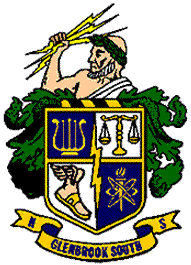 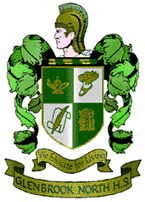 FINALS 101A Bill to Sanction Saudi Arabia to Restore Regional StabilityBE IT ENACTED BY THE CONGRESS HERE ASSEMBLED THAT:SECTION 1.	A. The United States of America hereby imposes sanctions barring the export to Saudi Arabia of vehicles, machinery, aircraft, electrical machinery, and optic and medical instruments manufactured in the United States and its territories and the import from Saudi Arabia of mineral fuel (oil),	B. Furthermore the United States hereby suspends all approved and pending arms sales to Saudi Arabia.SECTION 2.	A. The office of the United States Trade Representative shall define the scope of the goods contained in the categories of vehicles, machinery, aircraft, electrical machinery, optic and medical instruments, and mineral fuel (oil).	B. The Department of Defense shall define approved and pending arms sales to Saudi Arabia.SECTION 3.  The Department of State shall prepare quarterly updates for this Congress on the military activities and political influence of Saudi Arabia in Lebanon, Qatar, Yemen, and throughout the region.  The trade sanctions and suspension of arms sales shall be brought to a reauthorization vote in 12 months or sooner if warranted by the quarterly Department of State report.SECTION 4.	This legislation shall take effect 30 days after passage.SECTION 5.	All laws in conflict with this legislation are hereby declared null and void.Finals 201A Bill to Fund School VouchersBE IT ENACTED BY THE CONGRESS HERE ASSEMBLED THAT:Section 1.	A.  An additional $20 billion in funding shall be allocated for distribution to the states.  This fund shall be distributed to each state proportionally based on the number of residents living below the poverty line.  B.  In order to receive a portion of this fund, states must use it to finance a school voucher program for students living in poverty.Section 2.	“School voucher program”  shall be defined as a program that makes state funding available to families to send their children to private primary and secondary educational institutions.  “Students living in poverty”  shall be defined as any student qualifying for free or reduced lunch.  Section 3.	The Department of Education shall be oversee the implementation of this legislation.SECTION 4.	Funding shall be allocated on October 1, 2019.    States must elect whether they wish to receive funds by September 1, 2019.  Section 5. 	All laws in conflict with this legislation are hereby declared null and void.Finals 301A Bill to Means Test Social Security to Ensure Fiscal SolvencyBE IT ENACTED BY THE CONGRESS HERE ASSEMBLED THAT:Section 1.	Future retirees who earn more than $110,000 per year during ten or more years of their career will be ineligible for Social Security benefits upon retiring.SECTION 2.	“Future retirees”  refers to those who begin eligibility for Social Security after the implementation of this legislation.SECTION 3.	The Social Security Administration will oversee the implementation of this legislation.SECTION 4.	This legislation shall take effect on October 1, 2020.SECTION 5.	All laws in conflict with this legislation are hereby declared null and void.	